Lord Fairfax Community College &West Virginia University at Potomac State College 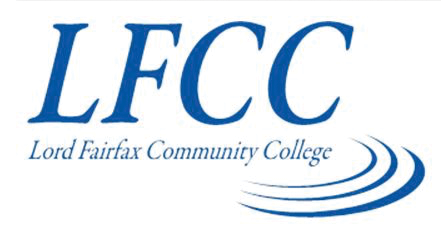 Associate of Arts and Sciences in General Studies (Administration of Justice) leading to 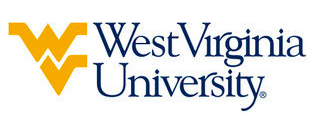 Bachelor of Applied Science in Criminal Justice (WVU PSC - BAS) Suggested Plan of Study The WVU General Education Foundations curriculum (GEF) includes eight areas (F1-F8). F1 (Composition and Rhetoric), F2 (Science & Technology), and F3 (Mathematics & Quantitative Skills) are specified above. These 3 Areas will be fulfilled by General Education requirements at Lord Fairfax. Students must also complete 3 credit hours from each of the GEF Areas 4 through 7, and are encouraged to study the provided GEF chart to select electives that satisfy these requirements. By using the suggested plan of study above, students are able to fulfill this requirement prior to graduation from Lord Fairfax. Students not completing this requirement at LFCC will need to utilize ELECTIVE credit at WVU-PSC to do so.The WVU GEF curriculum also includes 9 credits (normally 3 three-credit courses) of Focus coursework (F8), to help students capitalize on the range and diversity of courses offered at WVU. In order to maximize connections, incorporate additional competencies, and encourage true breadth of study, students must fulfill the Focus through completion of one of the following academic paths: (a) completion of a minor; (b) completion of a double major or dual degree, or (c) completion of 9 credits of additional coursework from the list of courses approved for GEF Areas F1 through F7. Students are encouraged to utilize ELECTIVE credit, and the GEF spreadsheet, to take courses that complete this requirement at LFCC. Those who do not complete the F8 requirement at LFCC, will need to utilize ELECTIVE credit at WVU-PSC to do so. Students who have questions about their intended program, GEF requirements, GEF Focus courses, or any other issue relating to academics at West Virginia University should contact the Office of Undergraduate Education at WVU.     ____________________________________      	     ____________________________________          	_______________	       Print Name	 		           Signature		  	        DateValerie Lastinger Ph.D. Associate Dean for WVU’s Eberly College of Arts & SciencesLord Fairfax CCHoursWVU EquivalentsHoursYear One, 1st SemesterSDV 1001ENGL 1013ENG 1113ENG 1013Math Elective3MATH 1263Communications Elective3ORIN 1TC1ITE 1193CS 1TC3Physical Education or Health3Physical Education or Health3TOTAL1616Year One, 2nd SemesterENG 1123ENGL 1023History Elective3History Elective3Math/Humanities Elective3Fine Arts Elective3ADJ 1073SOCA 1013Social Science Elective3Social Science Elective3TOTAL1515Year Two, 1st SemesterLiterature Elective3Literature Elective3Science w/ Lab4Science w/ Lab3ADJ 1053SOCA 3033ADJ 1003PE 1TC1Social Science Elective3SCI W/ LAB4TOTAL1414Year Two, 2nd SemesterScience w/ Lab3ELECTIVE3ADJ 1404ELECTIVE4ADJ Elective3HUM ELECTIVE3ADJ Elective3SOCA 1053Humanities Elective3Humanities Elective3TOTAL1616WEST VIRGINA UNIVERSITY – POTOMAC STATE COLLEGE WEST VIRGINA UNIVERSITY – POTOMAC STATE COLLEGE WEST VIRGINA UNIVERSITY – POTOMAC STATE COLLEGE WEST VIRGINA UNIVERSITY – POTOMAC STATE COLLEGE Year Three, 1st SemesterYear Three, 2nd SemesterCJ 3153CJ 3803UPPER LEVEL MAJOR ELECTIVE3UPPER LEVEL MAJOR ELECTIVE3BAS TRACK ELECTIVE3BAS TRACK ELECTIVE3ELECTIVE3ELECTIVE3ELECTIVE3ELECTIVE3TOTAL15TOTAL15Year Four, 1st SemesterYear Four, 2nd SemesterCJ 4103CJ 455 3UPPER LEVEL MAJOR ELECTIVE3CJ 4853BAS TRACK ELECTIVE3UPPER LEVEL MAJOR ELECTIVE3ELECTIVE3BAS TRACK ELECTIVE3ELECTIVE3ELECTIVE2TOTAL15TOTAL14